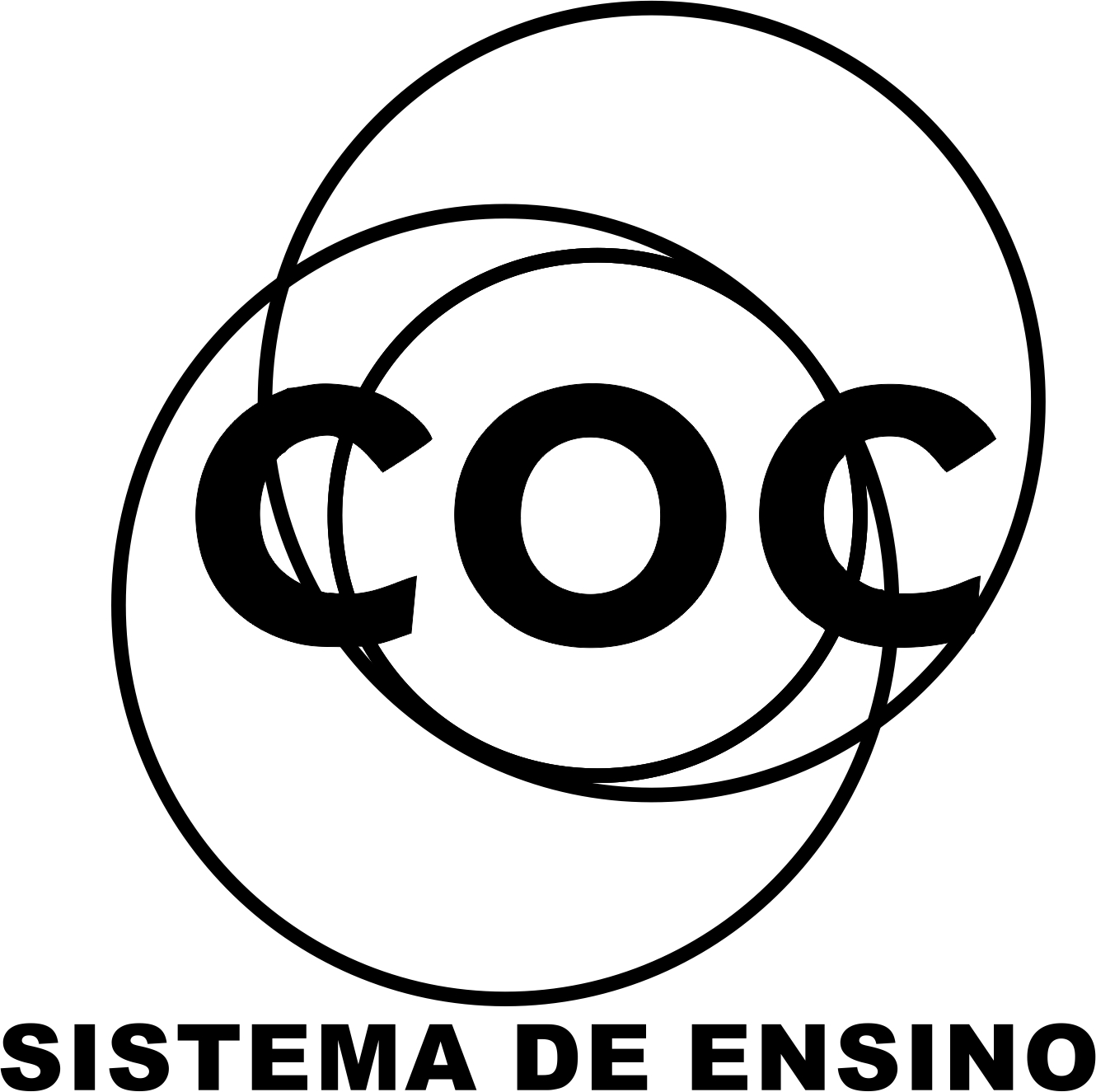 O Agreste é uma área de transição entre quais sub-regiões nordestinas?Na região sul da Bahia temos o aparecimento de um fértil solo, o massapé. Quais são os principais produtos cultivados nesta região?Quais são as principais metrópoles regionais da região Nordeste?Quais são as principais atividades econômicas da região Nordeste?5- Sobre o clima da sub-região nordestina Zona da Mata, responda qual é o nome deste clima? 6-Quais fatores influenciam no aparecimento das frequentes chuvas de outono e inverno nesta região da Zona da MataA Zona da Mata nordestina foi palco, desde os primórdios do processo de colonização do país, para o desenvolvimento da monocultura da cana-de-açúcar o que persiste até os dias atuais. Que fatores contribuíram marcantemente para que essa atividade agrícola tenha se tornado tão importante na área?8-O Centro-Sul constitui o núcleo econômico do país. Concentrando mais de 60% da população brasileira é também a região mais urbanizada do país. No entanto, apresenta graves problemas sociais e ambientais. Dê exemplos de problemas sociais ocorridos nessa região.9-Leia as pistas abaixo e descubra a qual complexo elas se referem:-Ocupa uma área de 25% do país e concentra 68% da população;–É a região mais populosa e povoada;– Apresenta grande dinamismo econômico em todos os setores de atividade;–Investimentos em produção agrária, industrial, tecnológico, pesquisa, infraestrutura, transporte, energia;– Abriga as sedes de grandes empresas de capital nacional e internacional.10-Cite algumas sub-regiões que fazem parte do Nordeste brasileiro11-A rede hidrográfica brasileira é vasta e rica em volume de água, o que possibilita o seu aproveitamento para a geração de energia e para o transporte. Além da geração de energia pelas hidrelétricas, que outras formas de energia existem no Centro-sul?12-A extração do pau-brasil e a fundação de vilas não caracterizavam a posse efetiva do território brasileiro durante o período colonial. Que atividade econômica foi exercida no Nordeste para que houvesse a consolidação da posse do território?13-A riqueza no Brasil colonial, acumulada com o cultivo da cana e a exportação do açúcar, com o fumo e com o tráfico negreiro despertou o interesse de outros povos europeus. Que povos foram esses?14-O sertão é uma sub-região que abrange mais da metade do complexo regional nordestino. Corresponde às terras de clima semiárido e vegetação de caatinga. Qual é a principal atividade econômica exercida nessa sub-região?15-Os rios do Sertão Nordestino são em geral intermitentes, isto é, secam completamente durante alguns meses do ano. Que rio é considerado exceção a esse fato?16-Em virtude dos contrastes naturais e socioeconômicos encontrados na região Nordeste, normalmente ela é dividida em:a) Meio-norte, Caatinga, Zona da Mata e Agreste.b) Caatinga, Cerrado, Meio-norte e Sertão.c) Semiárido, Meio-norte, Caatinga e Sertão.d) Semiárido, Caatinga, Zona da Mata e Agreste.e) Meio-norte, Sertão, Agreste e Zona da Mata17- Considere as seguintes descrições de sub-regiões nordestinas: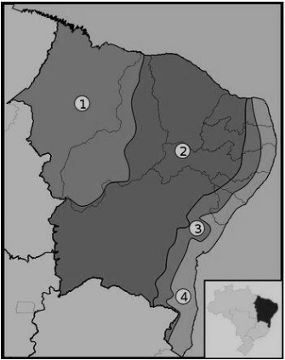 I. Considerada a área de transição entre o sertão semiárido e a Amazônia úmida, possui sua economia baseada no extrativismo vegetal e na agricultura, destacando-se como área de modernização o complexo que integra o porto de Itaqui à Serra de Carajás.II. Área em que predomina uma estrutura baseada em minifúndios. A policultura e a pecuária semi-intensiva contribuem para o abastecimento do mercado regional.III. É a sub-região mais povoada e a mais industrializada. Foi considerada a principal região econômica do país durante o Brasil colonial.Pode-se afirmar corretamente que as descrições I, II e III acima correspondem respectivamente a:a) Cerrado, Sertão e Zona da Mata.b) Meio-norte, Zona da Mata e Sertão.c) Cerrado, Agreste e Meio-norte.d) Meio-norte, Agreste e Zona da Mata.18. Um dos principais problemas do Nordeste é a seca, que periodicamente afeta as atividades agropecuárias da região, matando animais e plantações inteiras. Apesar de atingir todos os estados dessa região, a seca não atinge todas as sub-regiões nordestinas, estando presente apenas:a) no Meio-norte.b) no Sertão.c) no Agreste.d) na Zona da Mata.e) no Cerrado.19-.A região Nordeste do Brasil apresenta 1.554.257,0 quilômetros quadrados, essa área do território brasileiro apresenta grandes diferenças em aspectos como clima, vegetação, economia, entre outros. Nesse contexto, a região é dividida em quatro, processo conhecido como as sub-regiões do Nordeste. Essa divisão é composta por: A - Meio-Norte, Sertão, Zona da Mata, Agreste.B - Caatinga, Zona da Mata, Agreste, Sertão.C - Meio-Norte, Litorânea, Zona da Mata, Agreste.D - Amazônica, Sertão, Agreste, Litorânea.E - Litorânea, Meio-Norte, Sertão, CaatingaAvaliação 7º ano p620.
Charge sobre o problema das enchentes urbanas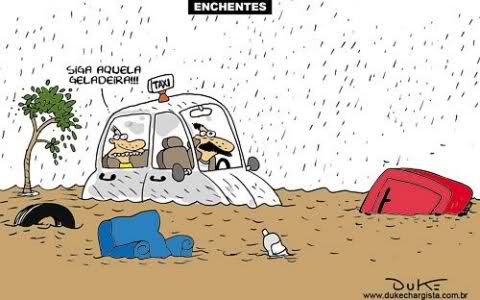 Duke. Disponível em: <http://dukechargista.com.br>. Acesso em: 12 jun. 2015.O problema representado pela imagem relaciona-se com a poluição das cidades por meio:a) da disseminação de processos antierosivosb) do excesso de lixo na bacia hidrográfica localc) da degradação dos solos por infiltraçãod) da expansão de fábricas e indústrias poluidoras21- Determinadas práticas econômicas agravam o avanço de desertificação em áreas brasileiras como o cerrado. Além das causas naturais envolvidas, o processo de desertificação é acelerado pelas seguintes ações humanas:a) Desmatamento e criação extensiva de gado em áreas tropicaisb) Urbanização acelerada e implantação de loteamentos sobre pastagens

c) Abertura de estradas e plantio de pastos artificiais em áreas de mata equatorial.d) Desvio de cursos de água em projetos de irrigação e uso de pesticidas na pecuária intensiva.22-Manguezal ameaçado – A construção de um aterro às margens da Linha Vermelha pode ameaçar uma das últimas áreas de manguezal da Baía de Guanabara (...)
JORNAL do Brasil, 10 set. 1999.Os constantes aterros e os despejos de esgoto residencial e industrial são as maiores ameaças aos manguezais cariocas. Quanto à importância desse ecossistema, é correto afirmar que:

a) são verdadeiros berçários da vida marinha, pois muitos peixes e crustáceos têm, nos manguezais, o estágio inicial de sua cadeia alimentar.b) servem de proteção às áreas de restinga, pois diminuem os processos de sedimentação marinha.c) constituem essenciais fornecedores de enxofre para a atividade petroquímica do estado do Rio de Janeiro.d) desempenham a função de catalisadores de oxigênio para a formação dos bancos de coral.

e) possuem uma vegetação rica em madeira de lei, muito utilizada na fabricação de móveis23- A ostra e o caranguejo são espécies muito comuns no bioma:a) Cerradob) Mata Atlânticac) Manguezald) Caatingae) Pantanal24-(UEL-PR) No Brasil colônia, a pecuária teve um papel decisivo na:a)ocupação das áreas litorâneas.b)expulsão dos assalariados do campo.c)formação e exploração dos minifúndiosd)fixação do escravo na agriculturae)expansão para o interior.25-(Mackenzie) Enquanto os portugueses escutavam a missa com muito "prazer e devoção", a praia encheu-se de nativos. Eles sentavam-se lá surpresos com a complexidade do ritual que observavam ao longe. Quando D. Henrique acabou a pregação, os indígenas se ergueram e começaram a soprar conchas e buzinas, saltando e dançando (...) (Náufragos Degredados e Traficantes (Eduardo Bueno)Este contato amistoso entre brancos e índios foi preservado:a) pela Igreja, que sempre respeitou a cultura indígena no decurso da catequese.b) até o início da colonização quando o índio, vitimado por doenças, escravidão e extermínio, passou a ser descrito como sendo selvagem, indolente e canibal.c) pelos colonos que escravizaram somente o africano na atividade produtiva de exportação.d) em todos os períodos da História Colonial Brasileira, passando a figura do índio para o imaginário social como "o bom selvagem e forte colaborador da colonização".e) sobretudo pelo governo colonial, que tomou várias medidas para impedir o genocídio e a escravidão.26-. Os primitivos habitantes do Brasil foram vítimas do processo colonizador. O europeu, com visão de mundo calcada em preconceitos, menosprezou o indígena e sua cultura. A acreditar nos viajantes e missionários, a partir de meados do século XVI, há uma diminuição da população indígena, que se agrava nos séculos seguintes. Os fatores que mais contribuíram para o citado decréscimo foram:a) a captura e a venda do índio para o trabalho nas minas de prata do Potosí.
b) as guerras permanentes entre as tribos indígenas e entre índios e brancos.
c) o canibalismo, o sentido mítico das práticas rituais, o espírito sanguinário, cruel e vingativo dos naturais.
d) as missões jesuíticas do vale amazônico e a exploração do trabalho indígena na extração da borracha.
e) as epidemias introduzidas pelo invasor europeu e a escravidão dos índios.27-Como são chamadas as comunidades formadas por descendentes de negros africanos escravizados que fugiram das fazendas de açúcar, de café, da atividade mineradora e de outras a partir do século XVII?28-Quais os principais grupos étnicos formadores da população brasileira?29-(Mackenzie) Enquanto os portugueses escutavam a missa com muito "prazer e devoção", a praia encheu-se de nativos. Eles sentavam-se lá surpresos com a complexidade do ritual que observavam ao longe. Quando D. Henrique acabou a pregação, os indígenas se ergueram e começaram a soprar conchas e buzinas, saltando e dançando (...) (Náufragos Degredados e Traficantes (Eduardo Bueno)Até quando este contato amistoso entre brancos e índios foi preservado?30-"(...) meu coração estremece de infinita alegria por ver que a terra onde nasci em breve não será pisada por um pé escravo. (...) Quando a humanidade jazia no obscurantismo, a escravidão era apanágio dos tiranos; hoje, que a civilização tem aberto brecha nas muralhas da ignorância e preconceitos, a liberdade desses infelizes é um emblema sublime (...). Esta festa é a precursora de uma conquista da luz contra as trevas, da verdade contra a mentira, da liberdade contra a escravidão."
(ESTRELLA, Maria Augusta Generoso e Oliveira. "Discurso na Sessão Magna do Clube Abolicionista", 1872, Arquivo Público Estadual, Recife-PE.)A escravidão está associada às diversas formas de exploração e de violência contra a população escrava. Essa situação, embora característica dos regimes escravocratas, registra inúmeros momentos de rebeldia. Em suas manifestações e ações cotidianas, homens e mulheres escravizados reagiram a esta condição, proporcionando formas de resistência que resultaram em processos sociais e políticos que, a médio e longo prazos, influíram na superação dessa modalidade de trabalho. Cite formas de resistência dos negros contra o regime da escravidão ocorridas no Brasil.31-Que razões que fizeram com que no Brasil colonial e mesmo durante o império a escravidão africana predominasse em lugar da escravidão dos povos indígenas?32-Cite algumas contribuições culturais dos negros africanos no Brasil.33- De que tratava a lei Eusébio de Queirós, promulgada em 1850?34-É correto afirmar que o povo brasileiro é formado pela mistura de grupos étnicos (raças)? Justifique.35-“São esses canibais que conhecerão com Montaigne uma consagração duradoura. Tornam-se a má-consciência da civilização, seus juízes morais, a prova de que existe uma sociedade igualitária, fraterna, em que o Meu não se distingue do Teu, ignorante do lucro e do entesouramento, em suma, a da Idade de Ouro. Suas guerras incessantes, não movidas pelo lucro ou pela conquista territorial, são nobres e generosas.”. (CUNHA, Manuela Carneiro da. Imagens de índios do Brasil: o século XVI. Estud. av., São Paulo, v. 4, n. 10, Dec. 1990, p. 100.)O trecho acima se refere ao impacto que a figura de certos índios canibais brasileiros teve sobre os europeus no século XVI e, em especial, sobre o pensador francês Michel de Montaigne. De que etnia eram os índios canibais?	36-O escravo no Brasil é geralmente representado como dócil, dominado pela força e submisso ao senhor. Porém, muitos historiadores mostram a importância da resistência dos escravos aos senhores e o medo que os senhores sentiram diante dos quilombos, insurreições, revoltas, atentados e fugas de escravos. Descreva o que eram os quilombos.37-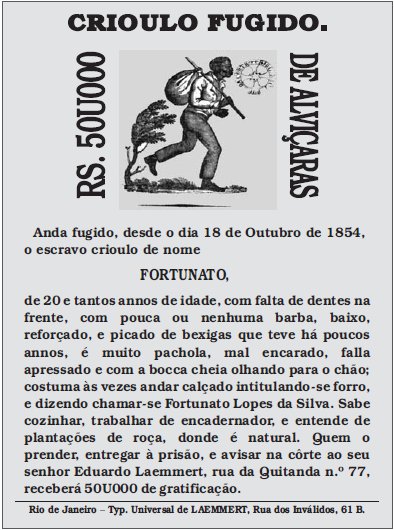 Cartazes, como o acima, registram algumas das características da escravidão na sociedade brasileira, durante o século XIX.Com base nas informações contidas no documento e no seu conhecimento, apresente as características da escravidão.38-Que razões que fizeram com que no Brasil colonial e mesmo durante o império a escravidão africana predominasse em lugar da escravidão dos povos indígenas?39-Os primitivos habitantes do Brasil foram vítimas do processo colonizador. O europeu, com visão de mundo calcada em preconceitos, menosprezou o indígena e sua cultura. A acreditar nos viajantes e missionários, a partir de meados do século XVI, há um decréscimo da população indígena, que se agrava nos séculos seguintes. Que fatores contribuíram para o extermínio dos indígenas?40-Cite algumas contribuições culturais dos negros africanos no Brasil.41-Explique o motivo de a cultura brasileira ser considerada heterogênea.42-O que foi estabelecido no Congresso do Viena de 1815?43- Além das mineradoras, que outro tipo de ocupação interfere na organização do espaço indígena?44-Por que é necessário demarcar o território indígena?45-Como é chamado o quilombo mais conhecido?46-Na sua opinião, o que significa preservar a cultura negra?47-Que grupo indígena teve o primeiro contado com os colonizadores portugueses no Brasil?48-O que é sincretismo cultural?49- O que estimulou a introdução do negro africano no Brasil?50-Defina antropofagia.